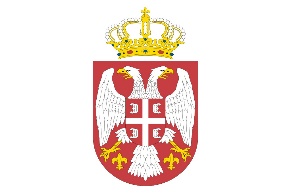 Тел: +381 (010) 311 577, 311 894, 311 876 * Факс: +381 (010) 311 891e-mail: piokrug@mts.rsИЗВЕШТАЈО РАДУ САВЕТА ПИРОТСКОГ УПРАВНОГ ОКРУГА У 2018. години                    У периоду од 01.01.до 31.12.2018.године Савет Пиротског управног округа је одржао 4 седнице којима је председавала  начелница округа, Драгана Тончић.                    Чланови Савета Пиротског управног округа:Начелница округа- Драгана Тончић,Председник општине Пирот – Владан Васић,Председник општине Бела Паланка-Горан Миљковић,Председник оптине Димитровград-Владица Димитров,Председник општине Бабушница, Слађана Николић, Секретар- Гордана Ђурић.          	        Прва седница Савета Пиротског управног округа одржана је 12.02.2018.год.        На крају прошле године дошло је до смене председника општине Бабушнице па је на овој Седници након избора за председницу општине госпођа Слађана Николић именована за члана Савета Пиротског управног округа. Поред ње, седници Савета присуствовали су:                 - Драгана Тончић - председник Савета,                - Зоран Крстић - начелник одељења за урбанизам и стамбено комуналну делатност града Пирота,               - Славољуб Ђорђевић - начелник одељења за урбанизам , грађевинарство и стамбено комуналне послове у Белој Паланци,              - Драган Манчев - председник Скупштине општине Димитровград,              - Бригита Тошев - в.д.начелник Општинске управе општине Димитровград.              - Гордана Ђурић - секретар Савета         На дневном реду, поред конституисања новог састава Савета и усвајања записника са претходне седнице дискутовано је и о  Пројекату изградње станова за припаднике снага безбедности Републике Србије – заинтересованости града и општина за прикључење пројекту и о Закон о становању – први месец примене у јединицама локалне.               Председница Савета је констатовала да локалне самоуправе и Град Пирот нису доставиле тражене податке који се односе на реализацију пројекта јефтине станоградње за припаднике снага безбедности Републике Србије. Наиме, потребно је да се локалне самоуправе и Град Пирот о томе изјасне, и ако постоји интересовање за овај пројекат да путем упитника доставе потребне информације о грађевинским фирмама на територији округа које се баве станоградњом. Председница општине Бабушница је рекла да је њена општина заинтересована за овај пројекат и да је извештај са потребним подацима у припреми. Представници Града Пирота су истакли да је слична иницијатива већ била покренута 1999. године. Тада је и одређена је локација која је од центра града удаљена око 1600 метара и која има прикључке за водовод, канализацију и електро-енергетску мрежу. Такође, за ову локацију урађена је комплетна пројектна документација за изградњу 5 ламела  са укупно 65 станова, издато је одобрење за изградњу и започета је изградња, али је због недостатка средстава изграђен само темељ за две ламеле. Представници општине Димитровград и Бела Паланка су се изјаснили да њихове локалне самоуправе нису заинтересоване за овај пројекат јер немају војску.      Закључак: Закон о становању је у примени, за територију града Пирота регистрована су три лиценцирана управника за укупно 140 зграда, односно 120 регистрованих стамбених заједница. На територији Општине Бабушница постоје 8 зграда, у Димитровграду је од укупно 45 регистровано 34 стамбених заједница. регистрован  један управник, а општине Бела Паланка и Бабушница немају лиценцираних управника.Друга седница Савета  Пиротског управног округа одржанa је 11.05.2018. године  са следећим дневним редом:               - Усвајање записника са претходне седнице Савета,               - Презентација система електронске припреме  и доставе материјала за седнице скупштина и општинско веће,              - Обезбеђење континуитета у спровођењу Закона о озакоњењу,              - Иницијатива Удружења пензионера за отварање Геронтолошког центра.              - Разно.Седници Савета округа присуствовали су:              - Драгана Тончић - председница Савета округа,              - Слађана Николић - председница општине Бабушница,              - Владица Димитров - председник општине Димитровград             - Драган Манчев - председник Скупштине општине Димитровград,             - Видојко Панајотовић - заменик градоначелника града Пирота,             - Мирослав Маринковић - заменик председника општине Бела Паланка,             - Гордана Ђурић - секретар Савета округа.Министарство за државну управу и локалну самоуправу иницирало увођење електронске доставе материјала за седнице локалних органа власти и електронског гласања. Овај пројекат презентован је најпре у седишту Моравичког округа, где је представљен начин електронске доставе материјала за седнице скупштина, општинских већа и скупштинских радних тела и као пример добре праксе промовисана је Е-управа Скупштине града Чачка.                   Представници наших локалних самоуправа су изјавили да за овакав начин функционисања нису потпуно технички опремљени(лаптоповима и таблетима за одборнике и већнике), али да се електронска достава скупштинског материјала и размена свих осталих писаних материјала највећим делом обавља електронски, па су самим тим и уштеде евидентне. Закључак:Ову иницијативу сматрају оправданом, али набавка опреме изискује додатна средства.Такође,сматрају да ће се током предстојећих обука и усавршавања превазићи отпор који је пристан међу запосленима.У вези са другом тачком дневног реда, чланови Савета су упознати да је на предлог Министарства грађевинарства, саобраћаја и инфраструктуре данас требало да се договори термин за одржавање састанка са начелницима Одељења за урбанизам свих локалних самоуправа са територије нашег округа. Тема састанка била би сагледавање разлога због којих је  смањен број донетех решења о озакоњењу и  спровођење одређених мера како би се одржао континуитет у овом поступку. Присутни представници локалних самоуправа су пре свега истакли  примедбу на смањен број издатих решења од стране министарства  лицима која су ангажована на овим пословима.Чињеница је да се од локалних самоуправа захтева ефикасност и континуитет у спровођењу Закона, а сваки пут када је требало продужити уговоре овим лицима каснило се по десетак и више дана, чекало се на доношење накнадних решења уз свакодневно дописивање и телефонирање.                   Закључак: Представници локалних самоуправа апелују да надлежне службе министарства прате извештаје које достављају општинске управе и на време продужавају постојеће уговоре како не би било прекида у ангажовању. 	       На територији Пиротског округа живи око 26.000 пензионера и још неколико хиљада старих особа који нису пензионери. Удружење пензионера Пиротског округа упутило је предлог надлежним структурама, почев од Владе РС до Центра за социјални рад са молбом да се размотри њихов предлог да се у Пироту изгради Геронтолошки центар за смештај пензионера и старих лица.                 За дискусију се најпре јавио председник општине Димитровград и истакао да Дом за старе у  Димитровграду има капацитет за око 100 лица, да је у поступку адаптација и проширење објекта за још 20 лежаја. Имамо податак да на територији округа не постоји приватан смештај овакве врсте.                  Закључак: Сви представници локалних самоуправа су заузели генерални став да је овакав објекат реална потреба. Овај захтев Удружења пензионера упутићен је надлежним органима на разматрање.      Дана 04.07.2018. одржана је трећа седница Савета Округа са следећим дневним редом:    1. Нова законска регулатива из надлежности Министарства државне управе и локалне самоуправе,    2. Презентација електронског система вођења Седница скупштине општине,    3. Презентација картице 3+.Седници Савета округа присуствовали су:                 -  Драгана Тончић - председница Савета округа,                 - Горан Миљковић - председник општине Бела Паланка,                 - Милан Поповић - председник Скупштине града Пирота,                 - Светланче Станков - в.д.начелник ОУ општине Димитровград,                  - Славица Милић - начелница ОУ општине Бабушница,                 - Иван Бошњак - државни секретар МДУЛС,                 - Богдан Лекић - МДУЛС,                 - Владан Пауновић - начелник Зајечарског управног округа,                 -Драгана Сотировски - начелница Нишавског управног округа,                 - Мирослав Кнежевић - начелник Борског управног округа,                  - Небојша Милетић - „Агенција Студио НО1“Чачак,                 -Трифуновић Игор - „Агенција Студио НО1“Чачак                 - Владица Гавриловић - представник  Покрета за децу 3+,                 - Владимир Николић - „Глабамакс“ Мађарска                 - Гордана Ђурић - секретар Савета округа.	      У сали Пиротског управног округа а на иницијативу државног серкретара у министарству државне управе и локалне самоуправе, господина др. Ивана Бошњака 04. јула 2018. године одржана је редовна седница Савета округа у проширеном саставу. У складу са дневним редом  Седници су присуствовали поред начелника Нишавског, Зајечарског и Борског округа и представници  Агенција Студио НО1“ из Чачка, Глобомакса из Мађарске и Покрета за децу 3+.	  У уводном излагању, после поздравне речи председнице Савета, господин Бошњак је истакао да је у претходном периоду донето девет измена и допуна закона  из надлежности МДУЛС и то ;Закон о изменама и допунама Закона о јавним агенцијама,Закон о изменама и допунама Закона о матичним књигама,Закон о изменама и допунама Закона о локалној самоуправи,Закон о изменама и допунама Закона одржавној управи,Закон о изменама и допунама Закона ослужбеној употреби језика и писма.Закон о изменама и допунама Закона о националним саветима националних мањина.      Господин Бошњак је истакао да су локалне самоуправе место где се проблеми уочавају и генеришу, али оне треба да буду и место где ће се ти проблеми решавати. Нова законска регулатива   ће омогућити да  локалне  самоуправе утичу на боље уређење и организацију рада општинских органа . Доношењем Закона о  изменама и допунама Закона о локалној самоуправи месне заједнице као ентитети који досада нису били на прави начин препознате биће боље организоване са новим задужењима, а општине ће имати и нека нова овлашћења у вези са тим.       Када се има у виду планирање и спровођење међуопштинске сарадње на нивоу више јединица локалних самоуправа, планирано је да све локалне самоуправе неће морати да имају све службе, већ ће за обављање  поверених послова већи градови моћи да формирају заједничке службе, на пример у оквиру комуналних делатности које ће обављати поверене  послове и у општинама у непосредном окружењу што је  регулисано кроз измене Закона о државној управи. 	      Такође, донет је Закон о изменама и допунама Закона о запосленима у јавним агенцијама којим ће се уредити  њихов начин пословања.      Донета су и  четири закона  из области мањинских права. Оснивање  Савета за међунационалне односе један је од начина да се реализују све законске одредбе, а посебно социјално укључивање  Рома и других припадника националних  мањина и да се ради на спровођењу афирмативних мера на територијама где је мањина већина. Делегирање представника већинског нараода и представника националних мањина даје  прилику да се води  међунационални дијалог који би допринео  решавању  заједничких проблема и задовољењу  многобројних потреба из обласи образовања, културе, неговања традиције и других . Новина предвиђена овим законским прописима је да се употреба мањинског језика може увести и само на делу одређена територије, а не на целој територији локалне самоуправе.      Избор за национални савет за националне мањине заказан је за 4. новембар 2018. године јер истиче четворогодишњи мандат досадашњим изабраним представницима,  па се очекује активно учешће начелника округа у организацији овог посла преко Републичке изборне комисије. Господин Бошњак је посебно инсистирао да се грађанима који представљају националну мањину на територији локалних самоуправа омогући несметан приступ свим правима која су прописана законом. Треба охрабрити  најмлађе који су ове четри године  напунили 18 година  да се упишу у бирачки списак. Новина је и то што је дошло до повезивања јединственог и посебног бирачког списка везано за појединца што ће омогућити   несметану промену  адресе,  презимена и друих личних података.У вези са тим потребно је информисати локалне самоуправе и начелнике градских управа да се ово право и обавеза у исто време схвате озбиљно и одговорно како се негативна конотација не би ширила чак и преко диплпматских канала и враћала се до Владе Србије, како би 11-12% наших суграђана који представљају националне мањине могли да равноправно са осталим грађанима остварују своја права и укључују се у изборни процес. Националне мањине имају добар правни оквир у Србији, али он  је недовољно инплементиран у пракси, па се зато у наредном периоду треба радити на томе. Седници Савета округа присуствовао је и председник Скупштине града Чачка. Он је присутне упознао са првим искуствима које град  има након дигитализације и увођења електронске доставе скупштинског материјала. Пре приступања овом пројекту извршено је анкетирање свих 75 одборника од којих само 6 нису прихватили електронску доставу и комуникацију. Након тога извршена је обука свих одборника и за све набављени лаптоп рачунари. Након првих заседања резултати уштеде били су више него задовољавајући. По његовим речима у периоду једног четворогодишњег мандата уштеда ће бити око 8 милиона динара, што подразумева уштеду на канцеларијском материјалу, штампи, достави тог материјала, гориву и прековременом раду.      Закључак: Постоји много разлога за његову примену, а уштеда и функционалност су свакако најјачи адути за увођење нове технологије у раду државних органа.                     3. Увођење картица 3+ је  иницијатива која  се уклапа са државном политиком  повећања наталитета . У Србији има преко 99.000 породица са троје и још двадестак хиљада са четворо и више деце. Више до десетак градова  и општина у Србији већ су покренули ову иницијативу и овом приликом презентовано је како су Покрет за децу ТРИ ПЛУС и град Чачак реализовали  пројекат ПОНОСНА КАРТИЦА 2018 „Цена минус за 3+“ .                   Велики број  породица у Србији које  су са троје и више деце на ивици беде и сиромаштва. Ова акција има за циљ да у овим тешким временима  сви дамо свој допринос, како би им барем мало олакшали свакодневницу.                  Значајно учешће  у реализацији  пројекта Поносна картица 2018 „Цена минус за 3+“ иамају привредни, правни, субјекти  и предузетници који су прихватили учешће у пројекту.Ова картица омогућава олакшице и попусте, а процена је да породица са троје деце на годишњем нивоу може имати  уштеду око 1000 евра  коришћењем  попуста приликом куповине или коришћењем услуга у  трговинама, радњама, ординацијама и  клубовима.                   Надамо се да је ова заједничка акција свих учесника, јасан показатељ жеље да нас буде што више и да охрабримо све који планирају проширење својих породица .  Ово је добар пример подршке не само женама- мајкама  већ целој породици, а идеја је да се овакав вид помоћи уведе као компонента родно одговорних буџета   као и да ће се и окрузи са југоистока и истока Србије активно укључити у ову акцију.                 4.  Четврта седница Савета округа одржана је  21.12.2018. године.                 1. Усвајање  записника са претходне седнице Савета округа,                 2.  Особености здравствене културе и патологија становноштва ЈугоиисточнеСрбије и њихов утицај на демографску репродукцију –препорука САНУ,огранак Ниш,                 3.  Разно.Седници Савета округа присуствовали су:                - Драгана Тончић - председница Савета округа,                - Горан Миљковић - председник општине Бела Паланка,                - Милан Поповић - председник Скупштине града Пирота,                - Светланче Станков - в.д.начелник ОУ општине Димитровград,                 - Славица Милић - начелница ОУ општине Бабушница,                - Гордана Ђурић - секретар Савета округа.Након  усвајања записника са претходне седнице председница Савета округа је обавестила присутне да је Српска академија наука и уметности Огранак у Нишу одржала Округли сто на тему Особености здравствене културе и патологија становноштва Југоиисточне Србије и њихов утицај на демографску репродукцију при чему је констатовано следеће:                - изразита  депопулација у Србији , а посебно у југоисточној Србији са негативним природним прираштајем и снажним економско-миграционим кретањима,               - посебно изражена доминација денаталитетских образаца вредновања и понашања и све изразитија распрострањеност миграторних тежњии планова код омладине као најпродуктивније друштвене групе. Код ове групе су све су изразитије миграторне тежње, нестабилне партнерске везе као и низак степен сексуалног образовања,              - потребна је доградња националне стратегије обнове становништва подстицањем рађања и зауставњаљем процеса привременог или трајног исељења као поуздане основе реалистичких пројекција будућности  и развојних планова,            - демографска обнова као изражени проблем у Србији захтева веће ангажовање министарстава и агенција за развој узимајући у обзир пре свега потенцијале наше земље, као и улагање додатног напора у циљу демаргинализације друштвено-хуманистичких наука,            - демографска обнова земље зависи такође и од њеног стратешког оријентисања у сплету владајућих глобалних привредних и политичких кретања, од одрживости мира и развоја у региону, развоја прекограничне сарадње, али и од све стабилнијег, социјално и национално одговорног ослањања на сопствене ресурсе и равномерног регионалног развоја Србије.             - обнова земље подразумева и развијање нове мреже институција у области здравства, образовања и културе, унапређење квалитета рада постојећих институција ради изградње стратегије континуираног подизања генерално ниске опште и здравствене културе,            - јачање савремене породице и битно побољшање положаја жена, посебно мајки како афирмисањем вредности пронаталитетске политике, тако и низом подстицајних економских и социјалних мера,            - приоритет у запошљавању најдаровитијих и дефицитарних кадрова,чиме би се зауставио тренд одлива мозгова и ојачао иновативно-развојни потенцијали наше земље.Након анализе закључака  донетих у Огранку САНУ у Нишу,  може се извући закључак да је веома важно подићи свест о значају усклађивања рада и родитељства, законски регулисати одговарајуће стимулативне мере у виду пореских, економских и других повластица, у виду медијских промоција фирми, друштвено одговорних послодаваца који су спремни да дају подршку стратегији подстицања рађања како финансијском потпором тако и прерасподелом радног времена, увођењем клизног радног времена и рада код куће, за шта је потребно укључивање свих друштвених чиниоца.                   Закључак: Седнице Савета округа заказиване су зависно од текуће проблематике, на предлог председника или чланова Савета, као и на предлог или сугестију државних органа који су сматрали да су одређена питања од заједничког значаја за све општине округа. У организацији седница није било проблема, а често су на  седницама поред сталних чланова позивани стручњаци из области која је била актуелна, а где су они могли да дају свој допринос. Већина закључака који су донети и мера које су предложене су спроведене и о томе обавештени учесници расправе.	                                                                                    ПРЕДСЕДНИК САВЕТА                                                                                     ПИРОТСКОГ УПРАВНОГ ОКРУГА                                                                                Драгана Тончић      Република СрбијаПиротски управни  округ   Број: 922-02- 5 /2019-01          Датум: 14.01.2019.            П И Р О ТRepublic of SerbiaDistrict of Pirot83, Srpskih vladara str.18300 Pirot